La lettre d’Elisabeth (suite)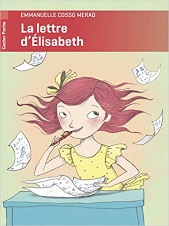 Chap 7: Titre du chapitre :…………………………………………………………………………………………………Que fait José pour trouver une bonne idée qui pourrait aider le papa d’Elisabeth ?...................................................................................................................Comme José est bouleversé, que lui arrive-t-il pendant sa tournée ? (2 choses)-……………………………………………………………………………………………………………………………………………-……………………………………………………………………………………………………………………………………………3) Finalement, où trouve-t-il sa bonne idée ?……………………………………………………………………………………………………………………………………………..En quoi consiste cette bonne idée ?……………………………………………………………………………………………………………………………………………Chap 8: Titre du chapitre :…………………………………………………………………………………………………Quel jour de la semaine se déroule l’incident ?.....................................................Dans quel endroit ?......................................................................................................Que se passe-t-il exactement, raconte :……………………………………………………………. ……………………………………………………………………………………………………………………………………………………………………………………………………………………………………………………………………………………………………………………………………………………………………………………………………………………..Que décide Antoine quand il comprend qu’il s’est emporté pour rien ?……………………………………………………………………………………………………………………………………..Quel sentiment éprouve-t-il alors ?.........................................................................